Фотоконкурс «Перекрёсток»С 16 по 20 сентября на базе МБОУ «СОШ № 35» проходил городской конкурс фотографий «Перекрёсток».В конкурсе приняли участие все школы города. Работы оценивало жюри, в состав которого вошли:Ярмола А.С. – старший инспектор ГИБДД по пропагандеЕмшанов В.Г.  – инспектор по пропагандеХворова А.К. – главный специалист УО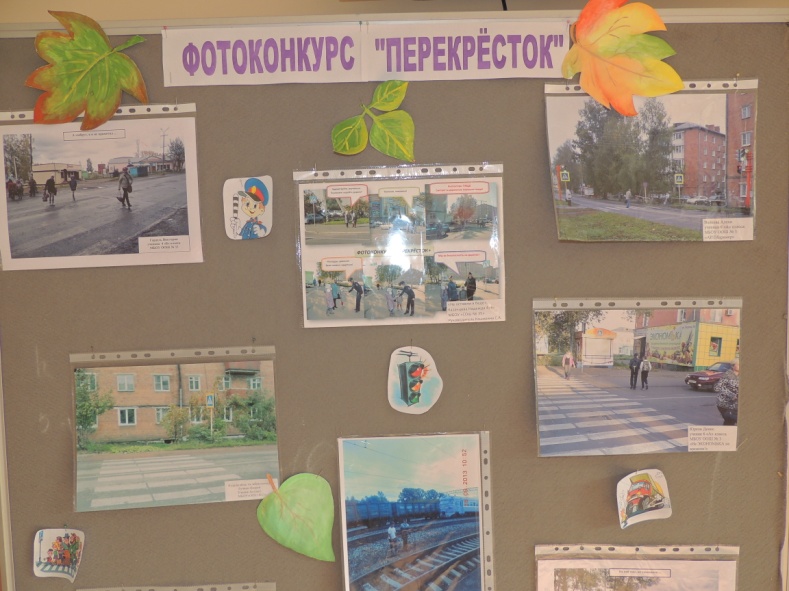 В результате призовые места получили следующие работы:I место«Не оставим в беде», Казанцева Надя 4 «В» МБОУ «СОШ № 35»II место«На ней ещё не танцевали», Петрова Настя 4 «Б» МБОУ «ООШ № 33» 
	«Дорога на конкурс», отряд ЮИД МБОУ «СОШ № 31»III место«Нарушитель», Мельничук Анна, МБОУ «Лицей № 36»
	«Наука для малышей», Цепляев Иван 1 «Г» МБОУ «СОШ № 35»Благодарим за участие!Поздравляем победителей!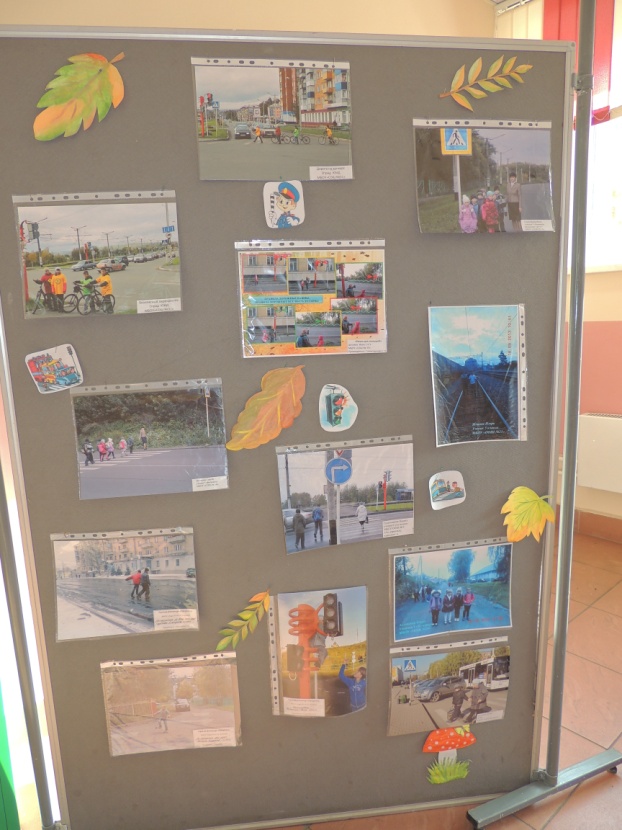 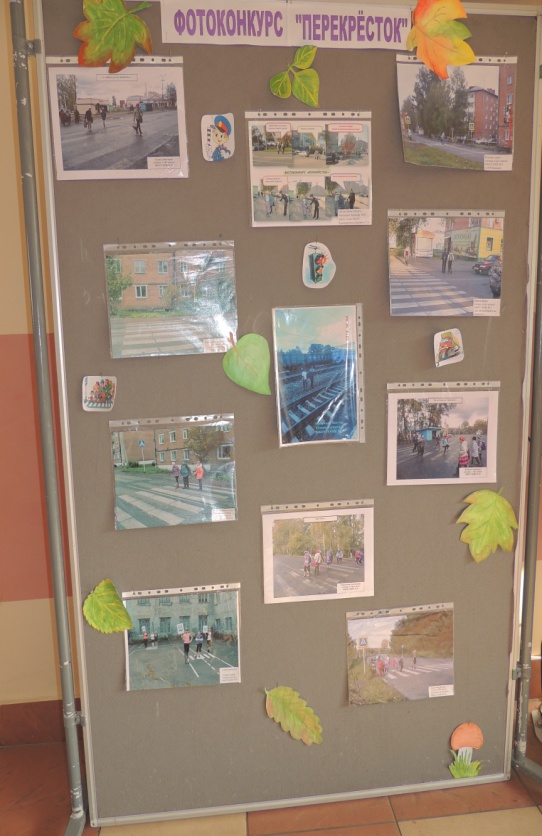 